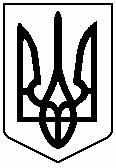 УКРАЇНАСЕРЕДНЯ ЗАГАЛЬНООСВІТНЯ ШКОЛА І-ІІІ СТУПЕНІВ С.БАБИНКельменецької селищної ради Дністровського району Чернівецької областівул. Шкільна, 1, село Бабин, Дністровського району, Чернівецької області,60115  тел.:  (03732) 3-58-41, E-mail: shkolababin@meta.ua Код ЄДРПОУ  31898826НАКАЗ10.01.2024										              № 07-гПро створення команди реагуваннята затвердження Порядку ранньогопопередження та евакуації учасниківосвітнього процесу в разі нападуабо ризику нападу на заклад освітиВідповідно наказу Міністерства внутрішніх справ України, Міністерства освіти і науки України від 18.08.2023 №685/1013 зареєстровано в Міністерстві юстиції України 07 вересня 2023 року за номером №1583/40639 «Про затвердження Порядку раннього попередження та евакуації учасників освітнього процесу в разі нападу або ризику нападу на заклад освіти». Відповідно до пунктів 4,5 частини першої статті 23 Закону України «Про національну поліцію» частини третьої статті 26 Закону України «Про освіту», пункту 3 Плану заходів щодо реалізації Декларації про безпеку шкіл, затвердженого Кабінету Міністрів України від 04 серпня 2021 року №898-р. Концепції безпеки закладів освіти, схваленої розпорядженням Кабінету Міністрів України від 07 квітня 2023 року N 301-р, листа відділу освіти, культури та спорту Кельменецької селищної ради від 04.01.2024 № 3 «Про створення та дотримання безпекових умов у закладах освіти селищної ради» з метою врегулювання діяльності Національної поліції України, Державної служби України з надзвичайних ситуацій, закладів освіти щодо раннього попередження та евакуації учасників освітнього процесу в разі нападу або ризику нападу на заклад освіти, з метою збереження здоров’я та життя учасників освітнього процесу в закладі освітиНАКАЗУЮ:1. Затвердити:1) Порядок раннього попередження та евакуації учасників освітнього процесу в разі нападу або ризику нападу на СЗОШ І-ІІІ ступенів с.Бабин Кельменецької селищної ради;2) Алгоритм дій у разі нападу або ризику нападу на заклад освіти;3) План евакуації у разі нападу або ризику нападу на заклад освіти;4) Сигнали оповіщення у разі нападу або ризику нападу на заклад освіти.2. Керівнику закладу освіти ознайомити учасників освітнього процесу з планом евакуації та порядком оповіщення в разі нападу або ризику нападу на заклад освіти.3. Створити команду реагування СЗОШ І-ІІІ ступенів с.Бабин Кельменецької селищної ради для здійснення заходів щодо попередження та евакуації учасників освітнього процесу в разі нападу або ризику нападу на заклад освіти у складі:- Валентина ТОЛОШНЯК – директор;- Наталія ЦВЕНТАРНА - сестра медична;- Зоряна АНДРУЩАК - практичний психолог;- Вілен ЄЛЕНІЧ – завгосп закладу.4. Команді реагування закладу освіти:1) Розробити та затвердити дії учасників освітнього процесу в разі нападу або ризику нападу на заклад освіти, плани евакуації.2) Скласти та оновити паспорт безпеки закладу освіти; копію надати уповноваженому поліцейському, працівнику ДСНС та (за потреби) відповідальному працівнику відділу освіти, культури та спорту Кельменецької селищної ради.3) Здійснювати навчання (тренування, тренінги) учасників освітнього процесу згідно алгоритмів дій у разі нападу або ризику нападу на заклад освіти, а також проводити їх евакуації.5. Підставою для прийняття рішення про евакуацію учасників освітнього процесу є:1) Перебування в закладі освіти або на його території чи безпосередньо поблизу них осіб, які скоїли напад, або наявні інші дані, що свідчать про намір скоєння нападу.2) Надходження повідомлень в усній або письмовій формі про напад або ризик нападу на заклад освіти.6. Контроль за виконанням цього наказу залишаю за собою.Директор 								Валентина ТОЛОШНЯКЗ наказом ознайомлені:						Зоряна АНДРУЩАК									Вілен ЄЛЕНІЧ									Наталія ЦВЕНТАРНА